Порядок предоставления отчетности по форме 2-ТП (отходы)Статистический отчет 2-ТП (отходы), согласно приказа Росстата от 09.10.2020 № 627 «Об утверждении формы федерального статистического наблюдения с указаниями по ее заполнению для организации Федеральной службой по надзору в сфере природопользования федерального статистического наблюдения за отходами производства и потребления», представляется ежегодно, до 1 февраля года, следующего за отчетным.Заполненная форма предоставляется респондентом в территориальный орган Росприроднадзора по месту своего нахождения.Обязанность по предоставлению формы федерального статистическогонаблюдения № 2-ТП (отходы) согласно п. 2 Указаний по заполнению формы федерального статистического наблюдения № 2-ТП (отходы) «Сведения об образовании, обработке, утилизации, обезвреживании, размещении отходов производства и потребления», утвержденной приказом Росстата от 09.10.2020 № 627 «Об утверждении формы федерального статистического наблюдения с указаниями по ее заполнению для организации Федеральной службой по надзору в сфере природопользования федерального статистического наблюдения за отходами производства и потребления» возложена на юридические лица и физические лица, занимающиеся предпринимательской деятельностью без образования юридического лица (индивидуальные предприниматели), осуществляющие деятельность в области обращения с отходами производства и потребления, региональные операторы по обращению с твердыми коммунальными отходами, операторы по обращению с твердыми коммунальными отходами.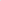 Юридические лица и индивидуальные предприниматели, не относящиеся к субъектам малого и среднего предпринимательства, обследуются в сплошном порядке.При наличии у юридического лица обособленных подразделений настоящая форма заполняется как по каждому обособленному подразделению, так и по юридическому лицу без этих обособленных подразделений.Форму не предоставляют юридические лица и индивидуальные предприниматели, относящиеся к субъектам малого и среднего предпринимательства,у которых образуются только ТКО массой менее 0,1 тонны, заключившие договор с региональным оператором и не осуществляющие деятельность в области обращения с отходами производства и потребления (обработку, утилизацию, обезвреживание, размещение отходов).Прием статистической отчетности в бумажном виде по форме федерального статистического наблюдения № 2-ТП (отходы), начиная с 01.012022, не предусмотрен законодательством Российской Федерации. Прием статистической отчетности Росприроднадзором осуществляется только в электронном виде через веб-портал приема отчетности Федеральной службы по надзору в сфере природопользования («Личный кабинет природопользователя» - https://lk.rpn.gov.ru).За непредставление респондентами субъектам официального статистического учета первичных статистических данных в установленном порядке или несвоевременное представление этих данных, представление недостоверной статистической информации предусмотрена административная ответственность.